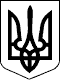 РАХІВСЬКА РАЙОННА державна адміністраціяЗАКАРПАТСЬКОЇ  ОБЛАСТІР О З П О Р Я Д Ж Е Н Н Я22.10.2020                                            Рахів                                                      № 319Про надання статусу дитини-сиротиВідповідно до статей 6 і 39 Закону України „Про місцеві державні адміністрації”, пунктів 22, 25 Порядку провадження органами опіки та піклування діяльності, пов’язаної із захистом прав дитини, затвердженого постановою Кабінету Міністрів України від 24 вересня 2008 р. № 866 ,,Питання діяльності органів опіки та піклування, пов’язаної із захистом прав дитини” (із змінами), з метою надання дитині статусу дитини-сироти:1. Надати статус дитини-сироти ///////////////////////////////////, //////////////// року народження, мешканці //////////////////////////////, в зв’язку зі смертю матері //////////////////////////////////// (свідоцтво про смерть серія I–ФМ № 289272, видане 15 жовтня 2020 року виконавчим комітетом Розтоківської сільської ради Рахівського району Закарпатської області) та відомостями про батька, внесеними за вказівкою  матері відповідно до частини першої статті 135 Сімейного кодексу України (витяг з Державного реєстру актів цивільного стану громадян про народження із зазначенням відомостей про батька відповідно частини першої статті 135 Сімейного кодексу України, виданий 21 жовтня 2020р. Рахівським районним відділом державної реєстрації актів цивільного стану Південно-Західного міжрегіонального управління Міністерства юстиції             (м. Івано-Франківськ)  № 00028247062).2. Службі у справах дітей райдержадміністрації (Кокіш О.П.) вжити заходів щодо влаштування дитини-сироти //////////////////////////////////////////, ////////////////////////////// року народження до сімейних форм виховання.3. Контроль за виконанням цього розпорядження залишаю за собою. В.о. голови державної адміністрації                                             Віктор ТУРОК